Comune di Valgoglio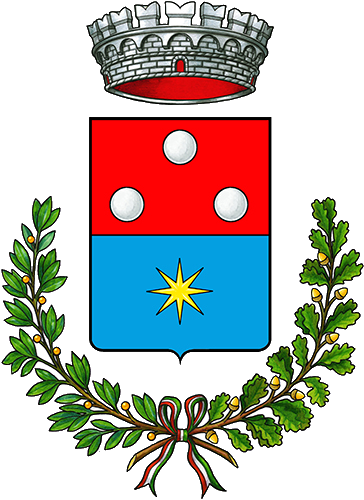 Provincia di BergamoCommissione tributaria provinciale di ..........................................CONTRIBUENTE: sig. .............................................................., nato a .............................................................. il ....../....../............, C.F. ......................................................, con residenza in ................................................ Via ............................................ PEC .............................................. (riportare tutti identificativi del contribuente) DIFENSORE: rappresentato e difeso, dal difensore ............................................................................................ C.F. ............................................. PEC ......................................................... FAX ............................................. Elegge domicilio presso lo Studio del difensore ................................................................................................... sito in ..................................................................................., Via ........................................................................ in virtù di procura speciale rilasciata in calce al presente atto (è obbligatorio in caso di controversia di valore superiore ad € 2.582,28) CONTROPARTE: Comune di ................................................................... in persona del Sindaco pro tempore OGGETTO: atto (avviso di accertamento, diniego rimborso, iscrizione a ruolo etc.) n. ............................ notificato in data ....../....../............ ed emesso dal Comune di ............................................................................. (indicare l’ufficio che ha emesso l’atto) – materia (imposta/e contestata/e) – richiesta maggiore imposte per € .................... interessi € .......................... e sanzioni € .......................... per una complessiva somma pari ad € ........................ Premesse in fattoIn data ....../....../............ l’Ufficio ......................................................... del Comune notificava l’atto in oggetto chiedendo maggiori tributi per € ................... oltre interessi per € ..................... e sanzioni per € ........................Tutto ciò premesso e considerato, il sig. ..........................................., come in epigrafe rappresentato e difeso,propone ricorsoavverso l’atto .......................... in oggetto contro il Comune di ....................................................... per i seguenti motivi di ricorso/reclamo....................................................................................................................................................................................................................................................................................................................................................................................................................................................................................................................................................................................................................................................................................................................(inserire le argomentazioni a sostegno del ricorso, per le quali si ritengono gli importi non dovuti specificando i vizi di legittimità dell'atto notificato, eventualmente suddividendo in paragrafi)I Vizio di motivazione dell’atto.1. In via preliminare si rileva il difetto di motivazione dell’atto impugnato e la sua conseguente nullità …II Violazione dell’art. ...... 1. Nel merito si procede ....................................................................................................................................... Alla luce di quanto dedotto e sostenuto, il sig. ................................... come in epigrafe rappresentato e difeso, chiedeche codesta On.le Commissione Tributaria Provinciale di voler dichiarare: in via preliminare nullo l’atto .......................... in oggetto per vizio di motivazione come eccepito nel motivo I del presente ricorso nel merito annullare l’atto .......... in oggetto in quanto .............................. Con ripetizione delle somme che fossero comunque e coattivamente riscosse in pendenza di giudizio. Con vittoria di spese competenze ed onorari di giudizio. Salvis iuribus, con espressa riserva di memorie, produzioni istanze e allegazioni. ISTANZA DI DISCUSSIONE IN PUBBLICA UDIENZASi chiede, altresì, ai sensi e per gli effetti dell’art. 33 comma 1 del D.Lgs. 31 dicembre 1992, n. 546, che il ricorso di cui trattasi venga discusso in pubblica udienza. ISTANZA DI SOSPENSIONE
anche provvisoria ex art. 47, terzo comma, D.lgs. 546/92Nel caso qui in giudizio sussistono i presupposti per la sospensione degli effetti della cartella impugnata, ai sensi dell’art. 47, d.lgs. n. 546, citato. Più in dettaglio: il “fumus boni iuris” (esistenza dei fondati motivi) si confida emerga con sufficiente chiarezza dalla lettura del ricorso stesso. il “periculum in mora” (danno grave ed irreparabile per il contribuente) deriva da ..................................chiedeche l’On.le Commissione tributaria adita ex art. 47, comma 3, D.Lgs. 546/1992, voglia disporre, se del caso in via d’urgenza con proprio decreto, la 3 sospensione dell’impugnato provvedimento e di ogni altro atto presupposto, connesso e/o consequenziale. Ai fini del contributo unificato di cui al DPR 115/2002, si dichiara che il valore del presente giudizio è pari ad € .................. ed il contributo unificato è pari ad € ....................... Si allegano in copia i seguenti documenti: 1. copia atto ................................................................................................ impugnato con prova della notifica; 2. copia documento ..........................................................................; 3. copia sentenze Corte di Cassazione; 4. copia sentenze Commissione tributaria regionale o provinciale. Luogo e data ................................., ....../....../............Firma..................................................ISTANZA DI RECLAMO
Ai sensi dell’art. 17 bis D. Lgs. 546/92con proposta di mediazioneCONTRIBUENTE: sig. .............................................................., nato a .............................................................. il ....../....../............, C.F. ......................................................, con residenza in ................................................ Via ............................................ PEC .............................................. (riportare tutti identificativi del contribuente) DIFENSORE: rappresentato e difeso anche per la fase di reclamo e mediazione ai sensi dell’art. 17 bis d. Lgs. 546/92, dal difensore .............................................................. C.F. .................................................................... PEC ............................................................................... FAX ........................................................................... Elegge domicilio presso lo Studio del difensore ............................................ sito in ......................................, Via ................................................................ in virtù di procura speciale rilasciata a margine del presente atto chiedeal Comune di ................................................................ in via preventiva ed alternativa al deposito del ricorso che precede presso la Commissione tributaria provinciale di ............................................................................ di accogliere le richieste indicate nel ricorso e che qui si intendono integralmente trascritte e di annullare con provvedimento l’atto (avviso di accertamento, diniego rimborso, iscrizione a ruolo etc.) n. ............................ notificato in data ....../....../............ ed emesso dal Comune di .......................................................................... (indicare l’ufficio che ha emesso l’atto).Ai fini della presente procedura di reclamo si precisa che il valore della controversia calcolato ai sensi dell’art. 17 bis D. Lgs. 546/92 è di € ........................ PROPOSTA DI MEDIAZIONE(tale proposta è facoltativa)Il sig ......................................................................... come sopra rappresentato, formula altresì la presente proposta di mediazione fondata sui seguenti motiviConsiderato che .................................................................................................................................................. Si evidenzia che .................................................................................................................................................. Quindi per i seguenti motivi ................................................................... ................................................................... ................................................................... Importi da versare a seguito dell’accettazione della proposta di mediazionePer quanto motivato la pretesa verrebbe a essere così determinata: Imposta pari ad € ......................... Interessi pari ad € ........................ Sanzioni pari ad € ........................ Fin d’ora si comunica la disponibilità della parte a partecipare e valutare in contraddittorio con l’Ufficio la mediazione della lite. Si allegano in copia i seguenti documenti: copia atto .................. impugnato con prova della notifica; copia documento ..............................................................; copia sentenze Corte di Cassazione; copia sentenze Commissione tributaria regionale o provinciale. Luogo e data ........................................., ....../....../............Firma........................................................Procura al difensoreIl sottoscritto ................................................................................, nato a ............................................................ il ....../....../............ e residente in ............................................ via .................................................. n. ..........., C.F. ........................................................................ delega, il difensore. ........................................................... C.F. ......................................................................, dell’Ordine di ......................................................................., a sottoscrivere il presente atto ed eventuali motivi aggiunti, nonché a rappresentarmi e difendermi nel presente giudizio, conferendogli ogni più ampia facoltà di legge ivi comprese quelle di proporre istanza di reclamo e mediazione nonché di mediare ai sensi dell’art. 17 bis D. Lgs. 546/92, rinunciare agli atti, conciliare, transigere, chiamare terzi in causa, incassare, rilasciare quietanze, variare ed eleggere domicilio e farsi sostituire. Elegge domicilio per tutto il giudizio e per tutto il procedimento di reclamo e mediazione ai sensi dell’art. 17 bis D. Lgs. 546/92, presso ............................................................... sito in ........................................................................ Via ........................................... n. ................ CAP ........................... Delegante ............................................................................................................................................................................. Visto si autentica, Tess. Ordine ..............................................., Numero ............................................................. Luogo e Data ......................................., ....../....../............Firma..........................................................Istanza di ricorso/reclamo con proposta di mediazione